Локални акциони план запошљавањаопштине Гаџин Хан за 2020. годину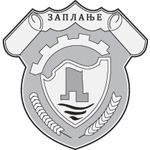 Јануар 2020.годинеСАДРЖАЈУВОД											3ПРОФИЛ ОПШТИНЕ ГАЏИН ХАН							4Административни и географски положај					4Геостратешки положај								7Историјски подаци								7Становништво, образовање и квалитет живота					7Локална самоуправа								9Интернет презентација								10Економски развој									10Пољопривреда									11Туризам										13Заштита животне средине								14СТАЊЕ НА ТРЖИШТУ РАДА								15Сива економија									20Правни и институционални оквир							20SWOT анализа									21Мере активне политике запошљавања које спроводи НСЗ			22ЦИЉЕВИ И ПРИОРИТЕТИ ПОЛИТИКЕ ЗАПОШЉАВАЊА			23ИЗВЕШТАЈ О РЕАЛИЗАЦИЈИ ЛАПЗ ЗА 2019. ГОДИНУ			23ПРОГРАМИ И МЕРЕ АКТИВНЕ ПОЛИТИКЕ ЗАПОШЉАВАЊА НА      ТЕРИТОРИЈИ  ОПШТИНЕ ГАЏИН ХАН					 	24Субвенције за самозапошљавање							24Јавни радови									25Стручна пракса									26Субвенције за запошљавање незапослених лица из категорије теже запошљивих									27СРЕДСТВА										28ПРАЋЕЊЕ, ОЦЕНА И ИЗВЕШТАВАЊЕ О РЕАЛИЗАЦИЈИ ЛАПЗ		30УВОДПравни основ за утврђивање ЛАПЗ представља Закон о запошљавању и осигурању за случај незапослености (“Службени гласник РС”, бр. 36/09, 30/10 -др. закон, 88/10, 38/15 и 113/17) и Национална стратегија запошљавања за период 2011-2020. године ("Службени гласник РС", број 37/2011).Израда Локалног акционог плана запошљавања за 2020. годину представља систематски приступ општине Гаџин Хан у решавању проблема незапослености.Акциони план запошљавања базира се на Националном акционом плану запошљавања за 2020. годину који је основни инструмент за спровођење Локалног акционог плана запошљавања за 2020. годину. Овим стратешким документом дефинисани су приоритетни циљеви запошљавања у 2020. години и утврђени програми и мере које ће се реализовати. Њиме се дефинишу приоритети и циљеви политике запошљавања у 2020. години и утврђују програми и мере који ће се реализовати у 2020. години на територији општине Гаџин Хан, како би се достигли циљеви и постигло одрживо повећање запослености. На овај начин општина жели да задржи број запослених лица и да створи услове за повећање броја нових радних места у овој и наредним годинама активном политиком економског развоја.Стопа незапослености у нашој општини је алармантна. Због тога Локални акциони план запошљавања представља важан инструмент за решавање овог проблема.Општи циљ политике запошљавања у 2020. години је повећање запослености. Наведени циљ у складу је са основним стратешким циљем политике запошљавања утврђеним у Националној стратегији запошљавања за период 2011 – 2020. године. Приоритети ЛАПЗ у 2020. години првенствено су усмерени на улагање у људски капитал, подстицање социјалне инклузије на тржишту рада и отварање нових радних места. Ради постизања општег циља утврђени су следећи посебни циљеви:Побољшање услова на тржишту рада и унапређење институција тржишта рада,Подстицање запошљавања и укључивања теже запошљивих лица на тржиште рада и подршку регионалној и локалној политици запошљавања,Унапређење квалитета радне снаге и улагање у људски капитал.Приоритети политике запошљавања у 2020. години произишли су из реалних потреба и део су стратешких опредељења и средњорочних циљева, тако да неће бити у потпуности реализовани у 2020. години. Ипак, неопходно је започети са реализацијом активности које се на њих односе како би се у наредним годинама достигли жељени резултати.ПРОФИЛ ОПШТИНЕ ГАЏИН ХАНАдминистративни и географски положај
 Општина Гаџин Хан је општина Нишавског округа у Србији. На северу се граничи са општином Бела Паланка и градом Нишем, на југоистоку општином Бабушница, на југу су општине Власотинце и Лесковац, а на западу са општином Дољевац. Општина заузима површину од 325 км² (од чега на пољопривредну површину отпада 18.201 ха, а на шумску 10.610 ха). Према последњем попису становништва из 2011. године у општини живи 8.357 становника. Општина Гаџин Хан обухвата 34 насељена места. 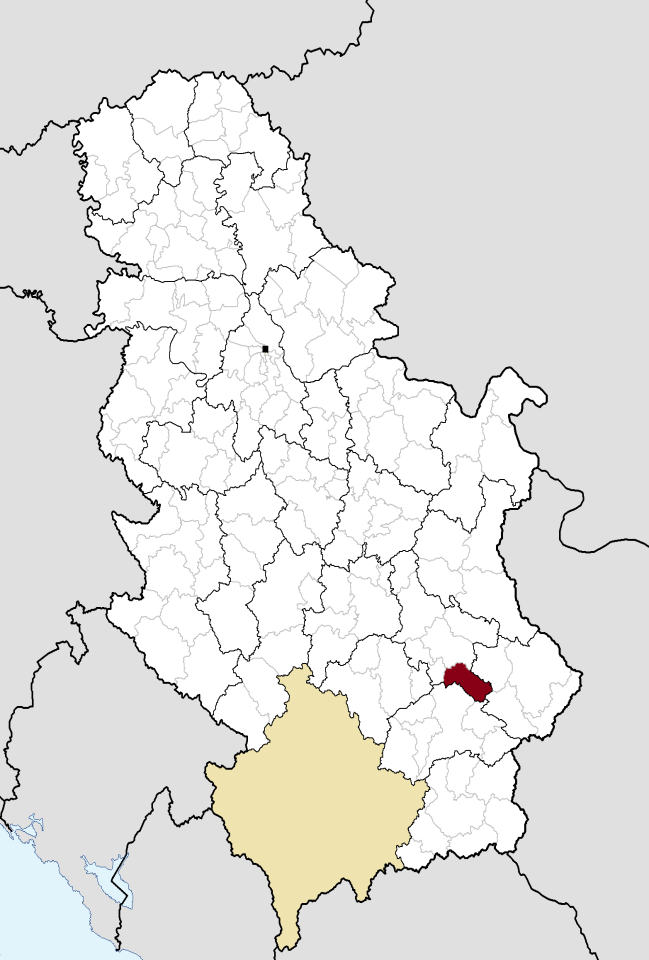 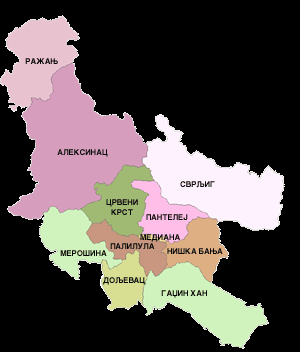 Слика 1: Географска карта Србије                              Слика 2: Положај општине Гаџин Хану са ознаком општине  Гаџин Хан                        у Нишавском округуПодручје општине Гаџин Хан припада простору Југоисточне Србије, која припада централној зони Балканског полуострва коју је одредио Јован Цвијић још 1924. године. Област Гаџин Хан лежи између Суве планине, Бабичке Горе и Селичевице и највећим делом се поклапа са подручјем општине Гаџин Хан.Пошто је ограничено трима планинама и реком Јужном Моравом, подручје Гаџин Хан има низине на само 200 м надморске висине, а поједини његови терени се подижу и до 1.808 м надморске висине.  Низијски део је незнатан, па се зато може рећи да је општина Гаџин Хан брдско-планинско подручје, у коме се брежуљци смењују са брдима, а ова са планинским странама и гребенима.Гаџин Хан има умерено-континенталну климу у нижој зони, док на Сувој планини и Бабичкој гори она задобија карактеристике субпланинске и планинске климе. У Горњем Заплању преовладава нешто оштрија умерено-континентална клима, док је у Доњем Заплању она нешто блажа. Дужина периода без мразева износи 230 дана у Нишу и околини, а то је највећи број дана у Србији по том критеријуму (изузев Неготина). Климатске карактеристике Заплања имају предност у виноградарској производњи и у производњи јагодичастог воћа. Летњи месеци (јун, јул, август и септембар) су изразито топли што је повољна околност за производњу пољопривредних култура. Клима у Заплању погодна је за ратарске културе као и друге културе које траже сува и топла лета. Међутим, Гаџин Хан је по традицији и могућностима које пружа природа предодређен и за сточарство. Тако се будућност Заплања види у производњи здраве хране.Општина Гаџин Хан обухвата 34 насељена места. Насељена места општине Гаџин Хан су дата посредством следеће табеле:                                                                                      Извор: попис становништва 2011.годинеГеостратешки положајСвојом територијом општина Гаџин Хан излази у Поморавље, на реку Јужну Мораву и на аутопут Ниш – Скопље, тј. КОРИДОР X. На северу излази на пут Е-771 који је повезује са градом Нишем а на југо-истоку је повезана регионалним путем са Бабушницом и Власотинцем. Преко територије општине пролазе два регионална путна правца. Локална путна мрежа је недовољно развијена, али је у последње време забележен тренд изградње локалне путне мреже у насељима Топоница, Гркиња, Тасковићи и до Калетинца. Последњих година захваљујући Министарству инфраструктуре и предузећу Путеви Србије, извршена је обнова и санација путне инфраструктуре на регионалним путним правцима IIА  реда 224 и 225.Историјски подациУ срцу Заплања налази се општина Гаџин Хан која се простире на површини од 325 км2 . Заплањци или становници Заплања су планинци а живе за или иза планине и називају се Заплањци. Гаџин Хан се некада звао Прокопова Кутина. Кутина је била у долини источно од садашњег центра. Постоје две легенде о именима ових села. Једна је о браћи Емину и Драшку Прокопу и сестри Марији. Друга легенда се односи на Гаџин Хан. Легенда говори да је пут који иде из правца Ниша у правцу Бабушнице прокопан, па се место називало Прокопана Кутина или Прокопова Кутина. Трагови овог пута постоје и данас.Када су око 1850. године браћа Станко и Стојан дошли у Прокопану или Прокопову Кутину саградили су хан. Један од браће Станко, имао је надимак Гаџа, па су сви говорили да иду у Гаџин Хан. До 1944. Место се званично називало Прокопова Кутина, а од 1944. носи данашњи назив Гаџин Хан.Становништво, образовање и квалитет животаГаџин Хан, једна од једанаест општина Нишавског управног округа и простире се на површини од 325 км2. Подручје Општине има 34 насеља, у којима према попису становништва из 2011. године, живи 8.357 становника. По попису 2002. године број становника је био 10.667, а 1991.године 12.990 становника.Као што је већ истакнуто, општина Гаџин Хан има велики проблем са одливом становништва са једне стране, односо са великим бројем старачких домаћинстава са друге стране.Подаци о учешћу радног контигента у укупном становништву показују тенденцију пада, односно да на територији Општине има све мање радно способног становништва. Миграције се више не односе само на село-град, већ се становништво исељава у веће административне и економски развијене центре.Образовна структура је такође изузетно лоша и неопходно је подстицати више и високо образовање становника општине Гаџин Хан. Становништво старо 15 и више година, према школској спреми и полу*Извор: Републички завод за статистику, Попис 2011. годинеПрема попису из 2011. године видимо да највише има становника са средњим образовањем, а најмање има становника са високим образовањем. Неусклађеност образовне структуре са напорима општине за развој сектора МСПП и непостојање средње школе на територији општине су отежавајући фактори за унапређење квалитета живота у општини Гаџин Хан.Општина Гаџин Хан убраја се у старе општине с обзиром да више од половине становника, односно 56% припада старосним групама од 50 године па надаље. Природни прираштај је негативан, и на 1.000 становника износи -23,1 ‰, док контигент становништва до 20 година чини свега 16,7 % укупног становништва.* Извор: Републички завод за статистику за 2018. годинуСтановништво према националној припадности *Извор: Републички завод за статистику, Попис 2011. годинеЛокална самоуправаСО Гаџин Хан има 33 одборника. У саставу СО Гаџин Хан заступљено је укупно 4 изборних листа. Општинско веће има 9 чланова и чине га: Председник Општине, заменик председника Општине, као и 7 чланова Општинског већа. Стална радна тела Скупштине општине Гаџин Хан су:•	Одбор за административно-мандатна питања, избор и именовања,•	Одбор за прописе ,управу, представке и притужбе,•	Одбор за друштвено-економски развој, привреду, финансије, дрштвене делатности, урбанизам, грађевинарство и стамбено-комуналне делатности,•	Одбор за заштиту животне средине, рад и развој месних заједница, пољопривреду и развој села,•	Одбор за  младе, односе са верским заједницама, борбу против корупције и социјална питања,•	Одбор за награде и признања, утврђивање предлога назива улица, тргова, засеока и делова насељених места,•	Савет за здравље,•	Комисија за планове општине Гаџин Хан,•	Савет за праћење примене Етичког кодекса,•	Савет за младе,•	Кориснички савет јавних служби,•	Комисија за родну равноправност,•	Изборна комисија за спровођење избора за чланове савета месних заједница,•	Другостепена изборна комисијаБуџет  општине Гаџин Хан у последњих неколико година се кретао као што је приказано посредством следеће табеле:Извор: Локална самоуправа 2019. год.Интернет презентацијаОпштина Гаџин Хан има своју званичну интернет презентацију на адреси: www.gadzinhan.rs. На њој се могу наћи основни подаци о самој општини, локалној самоуправи, привреди, јавним предузећима и установама, култури, образовању, и др. На презентацији се могу наћи и најновије вести од значаја за општину и преузети релевантни документи, а пре свега Статут општине и Буџет.Економски развојЕкономски развој општине Гаџин Хан првенствено је базиран на развоју МСП и предузетништва у области пољопривреде, туризма и прерађивачке делатности.Иако подаци о уделу појединих сектора посматрано према броју запослених показују да је највећи број запослен у прерађивачкој индустрији мора се узети у обзир да су ово подаци само о привредним друштвима. Број регистрованих сеоских газдинстава овде није узет у обзир. Такође није узет у обзир ни број власника самосталних занатских радњи, као и њихови запослени. Када се ови подаци узму у обзир, дати индикатор се односи само на укупно 37,40% запослених.62,60% запослених ради као приватни предузетници или су код њих запослени.Структура сектора приватних предузетника показује да се они претежно баве услужним делатностима и да имају велику флексибилност ка тржишним променама.На основу ових показатеља види се да, иако просечна бруто зарада показује номинали раст, када се упореди са Републичким просеком показују се велике осцилације. Велики пад је био 2004. године када је са  62,51% она пала на свега 52,86%. Ово је била последица транзиције и приватизације појединих друштвених предузећа која је довела како до отпуштања радне снаге, а тиме и до смањења укупних зарада. На подручју општине Гаџин Хан регистровано је 197 приватних предузећа и 397 радњи.Међутим, разменом искустава са најразличитијим профилом интересних субјеката, постигнута је општа сагласност да су заправо природна добра којима располаже овај простор главни адут око кога ће се догађати надолазећи развојни и инвестицијски процес. Та природна добра до сада нису ни пољопривредно ни туристички вреднована нити значајније експлоатисана. То се није догодило мање због тржишних, а више због општих политичких ограничења у којима се општина нашла у последњих двадесетак година.Не треба сметнути с ума ни чињеницу да се у последњих пет до шест година, када су се у Србији отворили озбиљнији инвестициони процеси на пољу пољопривреде и туризма, није појавио/појавили јаки субјекти с претензијама ширења и развоја значајније пољопривредне, туристичке и/или хотелске структуре у општини. Интерес постоји само на пољу некретнина, а с обзиром да су земљишта и некретнине још увек јефтине, дошло је до одређених мањих активности, које међутим не могу битније пореметити стабилност тржишта. Према томе, на овом подручју, као уосталом у Србији у целини, нема значајнијих МСПП, како у пољопривреди тако и у туризму, који би могли покренути развој овог подручја.Од институционалне подршке сектору малих и средњих предузећа све присутне институције су републичког или регионалног карактера. Од значајних регионалних институција територију општине Гаџин Хан покривају следеће институције са седиштем у Нишу:Регионална агенција за развој МСП и предузетништва – ова агенција је део Републичке мреже за подршку сектору МСПП. Она пружа директне услуге МСПП сектору и то у следећим областима: информисање, консалтинг, едукација, промоција и др.Регионална привредна комора Ниш – она је део коморског система Србије.ПољопривредаПодручје општине Гаџин Хан према квалитету земљишта и климатских услова погодно је за развој пољопривреде, а посебно за гајење јагодичастог воћа (јагода, малина, купина и вишања), кукуруза, а посебне услове има за развој сточарства, јер 37,2% укупног пољопривредног земљишта је под ливадама и пашњацима. Значајно је напоменути да је Сува планина, која већинским делом припада подручју општине Гаџин Хан, имала највећи број оваца у старој Југославији.Укупна површина територије општине Гаџин Хан износи 325 км2 од чега на пољопривредну површину отпада 18.201 ха, а на шумску 10.610 ха. По подацима Републичког завода за статистику Општина располаже са 17.577 ха коришћених пољоприврених површина (пољопривредна друштва, задруге и породична газдинства). Од овог броја хектара у породичним газдинствима је 14.816 ха, односно 84,30% од укупно коришћених пољопривредних површина.Структура коришћења пољопривредног земљиштаКао што се из предходне табеле и графика види, највећи део пољопривредног земљишта се користи као пашњаци и за узгој жита, а затим за крмно биље.Већ на основу структуре коришћења земљишта јасно је да је сточарство доминантна пољопривредна делатност у општини Гаџин Хан.Сточарство је веома важна област пољопривреде, из које се добијају висококвалитетне животне намирнице и други производи, који представљају важне сировине за већи број индустријских грана и домаћу радиност (месо, млеко, јаја, маст, мед, сировине за индустрију одеће и обуће, вуна, кожа, крзно, перје итд.). С друге стране, из сточарства се као споредни производ у биљну производњу враћа стајњак, веома битно средство за одржавање структуре и плодности земљишта. Што се сточарства тиче у општини Гаџин Хан подаци показују да је Општина која је некада била лидер у сточарској производњи на републичком нивоу сада не може да достигне ни просек Округа. Туризам До 1979. године туризам није уопште помињан као делатност, а у последњих 20-так година Заплање је као туристичка дестинација била углавном изван домаће и међународне конкуренције, о чему сведоче данашњи више него скромни резултати туристичке индустрије. У исто време догодиле су се велике промене на домаћем светском туристичком тржишту које су такође заобишле Србију а посебно Заплање, јер нису прилагодиле своју туристичку понуду савременим трендовима у туризму. Стога је у Општини Гаџин Хан нужно драматично побољшање конкурентности туристичке понуде, а у складу са жељеним позиционирањем на туристичком тржишту. Унапређење конкурентности понуде може се брже остварити на подручјима Заплања где постоје базични производи и где је могуће да се брзо постигне сагласност јавног и приватног сектора о моделима, стратегијама и ризицима реструктурисања и репозиционирања наслеђене ситуације.Основне карактеристике туристичког промета подручја Општине Гаџин Хан – Заплања су следеће:Подручје Заплања и околине у 2006. години је посетило 446 туриста који су остварили 1.857 ноћења;Може се напоменути да између 2.000 и 3.000 излетника и ловаца дође на хајку на вукове у фебруару и летњи и зимски успон на Трем;Учешће укупног броја долазака на подручју Заплања  у укупним доласцима  Републике Србије је занемарљиво и неупоредиво.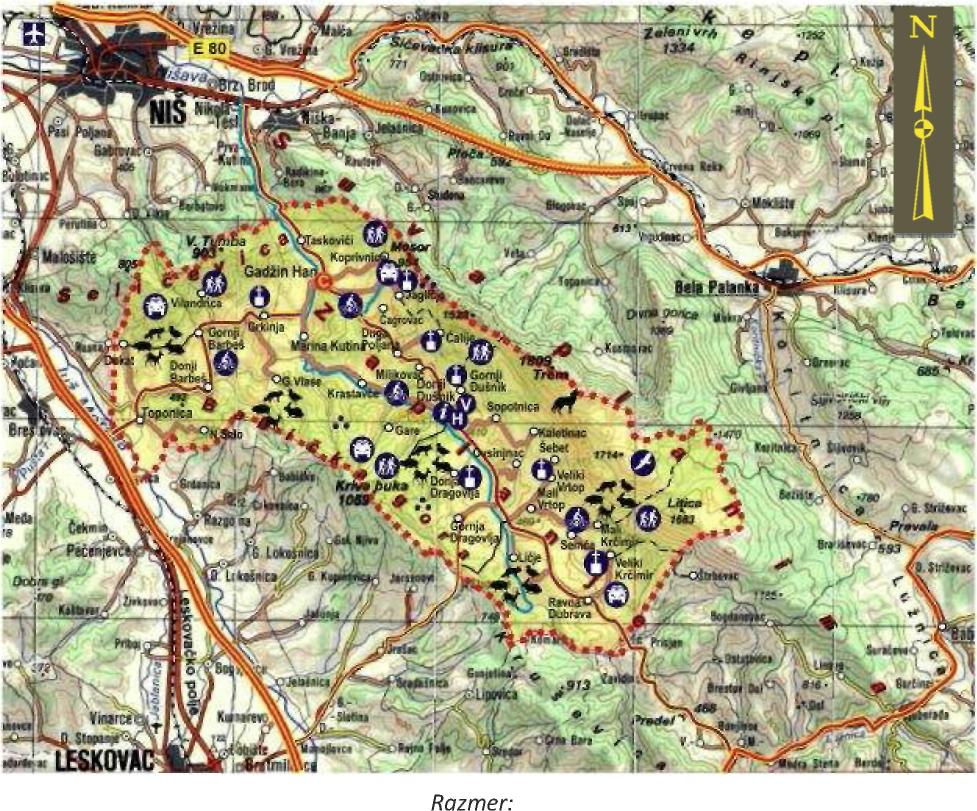 Карта: Туристичке атракције на простору туристичке дестинације „Заплање“Из приказаног туристичког промета може се закључити да је низак број евидентираних туристичких долазака и ноћења повезан са неразвијеним и недовољним бројем смештајних капацитета, као и ниским коришћењем капацитета, али и неадекватном обрадом тржишта.Заштита животне срединеОпштина Гаџин Хан као основу свог економског развоја и развоја МСП и предузетнишва сматра пре свега развој пољопривреде и развој туризма. Из тих разлога заштита животне средине игра пресудну улогу у економском развоју општине.Систематска мерења и редовно праћење стања су неопходни како би се постигли жељени циљеви унапређења раста и развоја МСП и предузетништва.Тренутна ситуација показује да општина Гаџин Хан иако поседује План интегрисаног управљања комуналним отпадом, још увек није развила добар систем праћења еколошких фактора на својој територији.Због нејасноћа око реализације пројекта управљања комуналним отпадом, још увек недефинисане локације око изградње регионалне депоније Ниш, као и још многих других детаља предвиђа се да се један део простора уреди у сврху прикупљања отпада и то у атару села Горњег Власа.Превасходно ће се ићи на солуцију одвожења комуналног отпада на Нишку депонију, јер количину смећа, број становника који се предвиђа и још многих других чињеница утицаће на даљи ток око тога да ли ће планирана локација заиста бити у функцији третмана отпада или ће општина Гаџин Хан све количине »извозити« на локацију ван њеног подручја.Морфолошки састав комуналног отпада за Гаџин Хан дат је на слећим табелама (урађен је према подацима ЈП Дирекција за изградњу и комуналне делатности Гаџин Хан).СТАЊЕ НА ТРЖИШТУ РАДАКао што је већ раније наглашено, Општина Гаџин Хан убраја се у старе општине с обзиром да више од половине становника: 56%, припада старосним групама од 50 године па надаље, да природног прираштаја нема: на 1000 становника износи -23,1‰, док контигент становништва до 20 година чини свега 16,7 % укупног становништва.Извор: Попис становништва 2011Активно становништвоИзвор: Републички завод за статистику Незапослени по полу и степену стручне спреме у месецу август 2019.годинеИзвор: Национална служба за запошљавањеГрафикон: Незапослена лица по општинама и степену стручне спреме                     у августу 2019.године Извор: Национална служба за запошљавањеПреглед броја незапослених лица по полу и годинама старости у месецу августу 2019. годинеИзвор: Национална служба за запошљавање                                                                        Извор: Национална служба за запошљавање Графикон: Незапослена лица према трајању незапослености и полу у месецу                                                          	        август  2019. године, Нишавски регионИзвор: Национална служба за запошљавање Незапослена лица по месецима и полу за 2019. годинуИзвор: Национална служба за запошљавање Сива економијаРад у сивој економији у РС повезује се са ниским зарадама, сиромаштвом и угроженошћу. Од укупног броја запослених који су испод границе сиромаштва, преко 70% их је радило у сивој економији. Код послодаваца који послују у сивој економији највише се запошљавају на радним местима помоћне и неквалификоване радне снаге. Стопа рада на црно код младих креће се око 55%, углавном због недостатка посла у формалној економији. Рад на црно који је распрострањен међу младима опада са вишим старосним добом и стицањем радног искуства, а не често због обезбеђења голе егзистенције породице укључење у овакав посао не подразумева степен образовања.  Правни и институционални оквирУ мају 2009. године усвојена су два нова закона у области запошљавања, и то:  Закон о запошљавању и осигурању за случај незапослености („Службени гласник РС”, број 36/09, 88/2010, 38/15, 113/17-др. Закон и 113/17) и Закон о професионалној рехабилитацији и запошљавању особа са ивалидитетом („Службени гласник РС”, број 36/09 и 32/2013). Нови Закон о запошљавању и осигурању за случај незапослености усаглашен је са начелима и стандардима политике запошљавања Европске уније (ЕУ) и конвенцијама Међународне организације рада (МОР). Нови закон обезбеђује садржајан и флексибилан законски оквир за планирање и спровођење активне политике запошљавања, нарочито у адекватном регулисању смисла, улоге и садржине програма активне политике запошљавања, флексибилно дефинисаним мерама активне политике запошљавања, увођењу обавезних индивидуалних планова запошљавања (осим у ограниченом изузетку), регулисању носилаца послова запошљавања, дефинисању акта којим се уређује планирани учинак Националне службе за запошљавање, као и успостављање система за праћење и оцену активне политике запошљавања.SWOT анализа – процена ризика и потенцијала тржишта радаМере активне политике запошљавања које спроводи Национална служба за запошљавањеПрограми и мере активне политике запошљавања утврђени националним акционим планом запошљавања које ће током 2020. години спроводити НСЗ, реализују се у складу са Законом о запошљавању и осигурању за случај незапослености, Законом о професионалној рехабилитацији и запошљавању особа са инвалидитетом и правилима о контроли државне помоћи. Селекција лица са евиденције НСЗ за укључивање у мере активне политике запошљавања врши се у складу са Упутством о условима за укључивање незапосленог у мере активне политике запошљавања („Службени гласник РС”, број 105/18).Програми и мере активне политике запошљавања који ће се у циљу подстицања запошљавања у 2020. години реализовати су:Програм јавних радоваПрограм стручне праксеСубвенција за самозапошљавањеСубвенција за запошљавање незапослених лица из категорије теже запошљивих Програм обуке на захтев послодавцаПрограм стицања практичних знањаПрограм приправника за незапослена лица са високим нивоом квалификацијаСуфинансирање програма или мера активне политике запошљавања предвиђених локалним акционим плановима запошљавања средствима из републичког буџета (по захтеву аутономне покрајине или јединице локалне самоуправе).ЦИЉЕВИ И ПРИОРИТЕТИ ПОЛИТИКЕ ЗАПОШЉАВАЊАПодршка успостављању ефикасног, стабилног и одрживог тренда раста запослености, уз усклађивање политике запошљавања и институција тржишта рада са тековинама Европске уније (ЕУ), што представља основни циљ политике запошљавања, пружиће се кроз остваривање појединачних циљева политике запошљавања у 2020. години који су усмерени на:Побољшање услова на тржишту рада и унапређење институција тржишта рада,Подстицање запошљавања и социјалног укључивања теже запошљивих лица и подршку регионалној и локалној политици запошљавањаУнапређење квалитета радне снаге и улагање у људски капитал.На одређивање конкретних приоритета за деловање у оквиру овако дефинисаних циљева утичу многобројни фактори, од којих су најзначајнији: стање на тржишту рада на основу показатеља Анкете о радној снази, идентификовани кључни изазови и препреке на странама тражње за радом и понуде рада, друге информације о текућим и очекиваним кретањима на тржишту рада које потичу од Националне службе за запошљавање, Републичког завода за статистику.ИЗВЕШТАЈ О РЕАЛИЗАЦИЈИ ЛАПЗ ЗА 2019. ГОДИНУНа основу потписаног Споразума и Анекса споразума о уређивању међусобних права и обавеза у реализацији програма и мера активне политике запошљавања за 2019. годину, и мера активне политике запошљавања за 2019. годину, између Општине Гаџин Хан и Националне службе за запошљавање, бр. 0306-101-10/2019, финансирани су програми и мере следећом структуром:1. Програм јавних радова (суфинансирање) у укупном износу од 1.680.000,00 динара од чега су:-720.000,00 динара средства из Општине Гаџин Хан и -960.000,00 динара средства из буџета РС-Националне службе за запошљавање.ЕФЕКТИ:Укупно утрошено средстава: 1.639.706,20 динара,97,6% реализација,Ангажовано: 11 лица.2. Субвенције за запошљавање незапослених лица из категорије теже запошљивих на новоотвореним радним местима у укупном износу од 2.566.666,67 динара, од чега су:-1.100.000,00 динара, средства из буџета Општине Гаџин Хан и -1.466.666,67 динара, средства из буџета РС Националне службе за запошљавање.ЕФЕКТИ:Укупно утрошено средстава: 2.550.000,00 динара,99,4% реализација,Ангажовано: 10 лица.3. Субвенције за самозапошљавање у укупном износу од 1.880.000,00 динара, од чега су:-806.689,34 динара, средства из буџета Општине Гаџин Хан и -1.074.310,66 динара, средства из буџета РС Националне службе за запошљавање.ЕФЕКТИ:Укупно утрошено средстава: 1.800.000,00 динара,95,7% реализација,Ангажовано: 9 лица.4. Програм стручне праксе у укупном износу од 873.333,33 динара, од чега су:-374.310,66 динара, средства из буџета Општине Гаџин Хан и -499.022,67 динара, средства из буџета РС Националне службе за запошљавање.ЕФЕКТИ:Укупно утрошено средстава: 759.000,00 динара,99% реализација,Ангажовано: 6 лица.Укупно ангажовано по сви мерама: 36 лица.ПРОГРАМИ  И МЕРЕ АКТИВНЕ ПОЛИТИКЕ  ЗАПОШЉАВАЊА НА ТЕРИТОРИЈИ ОПШТИНЕ ГАЏИН ХАНМере активне политике запошљавања општине Гаџин Хан су:Субвенције за самозапошљавање,Јавни радови,Стручна пракса,Субвенције за запошљавање незапослених лица из категорије теже запошљивих на новотвореним радним местимаСубвенције за самозапошљавањеПодршка самозапошљавању обухвата стручну помоћ и средства у виду субвенције за самозапошљавање. Стручна помоћ коју може да оствари незапослени који се самозапошљава састоји се од информативних и саветодавних услуга, обуке за развој предузетништва, као и подршке у првој години пословања која се реализује кроз менторинг програм и специјалистичке обуке у НСЗ, регионалним развојним агенцијама и др.Подршка самозапошљавању у 2020. години обухвата стручну помоћ и средства у виду субвенције за самозапошљавање. Субвенција за самозапошљавање намењена је незапосленима који се воде на евиденцији НСЗ и имају завршену обуку за развој предузетништва. Субвенција за самозапошљавање додељује се незапосленом у једнократном износу од 250.000,00 динара по кориснику ради оснивања радње, задруге, или другог облика предузетништва, као и за оснивање привредног друштва уколико оснивач заснива у њему радни однос, односно 270.000,00 динара по лицу, у случају самозапошљавања особа са инвалидитетом, ради оснивања радње, задруге, или другог облика предузетништва, као и за оснивање привредног друштва уколико оснивач заснива у њему радни однос, у делатностима дефинисаним у складу са потребама локалног економског развоја у ЛАПЗ. Право на субвенцију може се остварити и удруживањем више незапослених, оснивањем привредног друштва ради самозапошљавања. Уколико се више незапослених удружи, у складу са законом, свако лице појединачно подноси захтев за самозапошљавање и остваривање права на субвенцију од 250.000,00 динара, односно 270.000,00 динара у случају када су подносиоци захтева особе са инвалидитетом.Реализација програма прати се 12 месеци.Јавни радовиУ 2020. години организоваће се јавни радови у области социјалне заштите и хуманитарног рада, одржавања и онављања јавне инфраструктуре и одржавања и заштите животне средине и природе. У програм јавних радова могу се укључити незапослена лица из свих категорија теже запошљивих, у складу са стањем и потребама локалног тржишта рада утврђеним у ЛАПЗ. Јавни радови се организују у циљу запошљавања првенствено теже запошљивих незапослених лица и незапослених у стању социјалне потребе, очувања и унапређења радних способности незапослених, као и ради остваривања одређеног друштвеног интереса. Средства намењена за организовање јавних радова користе се за накнаду трошкова зарада незапослених лица укључених у јавне радове, трошкова спровођења јавних радова и трошкове превоза. Трошкови зараде не могу бити нижи од минималне зараде утврђене у складу са прописима о раду, а одређују се у зависности од врсте послова за који се захтева одговарајући ниво образовања и расположивих средстава за ову меру.Јавни радови се организују на подручју оних јединица локалних самоуправа, које према степену развијености утврђеним у складу са посебним прописом Владе припадају:1) трећој групи (у распону од 60% до 80% републичког просека) и2) четвртoj групи (степен развијености испод 60% републичког просека) и девастираним подручјима (степен развијености испод 50% републичког просека).У укупном броју незапослених лица укључених у програм јавних радова, осим особа са инвалидитетом чији је број посебно утврђен, најмање 70% незапослених лица треба да припада следећим категоријама који су на евиденцији незапослених најмање 6 месеци:радно способни корисници новчане социјалне помоћи; Роми;лица без квалификација/са ниским квалификацијама;лица која посао траже дуже од 18 месеци a не припадају категоријама из тачке 1.,2. и 3. Утврђени проценат учешћа наведених категорија незапослених лица односи се на јавни рад који кроз редовне јавне конкурсе спроводи самостално НСЗ.На јавним радовима се радно ангажује најмање 5 (пет) незапослених лица из наведених категорија незапослених,.Послодавац који спроводи јавне радове закључује са незапосленим уговор о радном ангажовању у складу са прописима о раду и јавним конкурсом. Средства намењена за организовање јавних радова користе се за:1) исплату накнаде за обављен посао лицима ангажованим на јавним радовима (по основу уговора о привременим и повременим пословима у висини до 22.000,00 динара на месечном нивоу за пун фонд радних часова, односно сразмерно времену радног ангажовања на месечном нивоу, која се увећава за припадајући порез и доприносе за обавезно социјално осигурање и која обухвата и трошкове доласка и одласка са рада);2) накнаду трошкова спровођења јавних радова послодавцу (највише до 2.000 динара по лицу, једнократно, у зависности од трајања јавног рада);3) накнаду трошкова обуке (у једнократном износу од 1.000,00 динара по ангажованом лицу које је завршило обуку), која се у зависности од врсте и сложености послова може организовати по интерном програму послодавца извођача јавног рада или програму образовне установе. По завршетку обуке лицу се издаје потврда о стеченим компетенцијама.За особе са инвалидитетом јавни радови се могу организовати у свим јединицама локалне самоуправе, независно од степена развијености, у области социјалне заштите и хуманитарног рада, одржавања и обнављања јавне инфраструктуре, одржавања и заштите животне средине и природе и културе.На јавним радовима се радно ангажује најмање 3 (три) незапослене особе са инвалидитетом, без обзира на дужину статуса незапослености на евиденцији НСЗ.Стручна праксаПрограм стручне праксе подразумева стручно оспособљавање за самосталан рад у струци, за које је стечено одговарајуће образовање – квалификација, ради обављања приправничког стажа, односно стицањa услова за полагање стручног испита кад је то законом, односно правилником предвиђено као посебан услов за самосталан рад у струци. Програм се реализује без заснивања радног односа. У програм стручне праксе се укључују незапослена лица која се први пут стручно оспособљавају за занимање за које су стекла одређену врсту и ниво квалификација или која су се стручно оспособљавала краће од времена потребног за полагање приправничког или стручног испита, за преостали период потребан за стицање услова за полагање приправничког или стручног испита. Програм стручне праксе спроводи се у складу са законом, односно у складу са актом о организацији и систематизацији послова код послодавца, а Национална служба за запошљавање финансира програм најдуже 12 месеци. У случају када се програм стручне праксе спроводи у складу са законом, НСЗ може да финансира програм у дужини пропоисаној законом, а најдуже 12 месеци. У случају када се програм стручне праксе спроводи у складу са актом о организацији и систематизацији послова код послодавца, НСЗ програм финансира у трајању:-	до 6 месеци за лица са трећим и четвртим нивоом квалификација;-	до 9 месеци за лица са шестим нивоом квалификација;-	до 12 месеци за лица са најмање седмим нивоом квалификација;Током трајања програма стручне праксе НСЗ:1. ангажованим лицима на име новчане помоћи и трошкова превоза исплаћује средства у укупном месечном износу од:-  20.000,00 динара за лица са трећим и четвртим нивоом квалификација;-  22.000,00 динара за лица са шестим нивоом квалификација;-  25.000,00 динара за лица са најмање седмим нивоом квалификација;2. врши обрачун и уплату доприноса за случај повреде на раду и професионалне болести, у складу са законом.Субвенције за запошљавање незапослених лица из категорије теже запошљивих на новоотвореним радним местима	Субвенција за запошљавање незапослених лица из категорије теже запошљивих на новоотвореним радним местима подразумева финансијски подстицај у једнократном износу послодавцима из приватног сектора за отварање нових радних места на којима ће се запошљавати незапослена лица из категорије теже запошљивих.Циљна група су незапослена лица са евиденције НСЗ из једне или више категорија теже запошљивих, а које су утврђене у складу са стањем и потребама локалног тржишта.Програм се реализује у складу са расписаним јавним позивом и подразумева једнократну исплату субвенције. Висина субвенције је одређена степеном развијености ЈЛС према месту запошљавања лицу, а у складу са посебним прописом Владе Републике Србије и то:-250.000,00 динара по лицу у IV групи и девастираним подручјима,-225.000,00 динара по лицу у III групи и-200.000,00 динара по лицу у I и II групи.Наведени износи субвенције се за запошљавање особа са инвалидитетом, радно способних корисника новчане социјалне помоћи, младих у домском смештају, хранитељским породицама и старатељским породицама и жртава породичног насиља увећавају за 20% тако да износе:-300.000,00 динара по лицу у IV групи и девастираним подручјима,-270.000,00 динара по лицу у III групи и-240.000,00 динара по лицу у I и II групи.Реализација програма прати се 12 месеци.СРЕДСТВАФинансирање активне политике запошљавања обавља се из средстава буџета општине Гаџин Хан, средстава поклона, донација, кредита и других извора. Потребна средства за реализацију програма и мера активне политике запошљавања за спровођење Локалног акционог плана запошљавања општине Гаџин Хан у 2020. години  обезбеђена су буџетом општине Гаџин Хан у износу од 3.000.000,00 динара.Мере активне политике запошљавања: субвенције за запошљавање, субвенције за запошљавање незапослених лица из категорије теже запошљивих,  јавни радови и стручна пракса код приватног послодавца финансираће се у сарадњи са Националном службом за запошљавање. За реализацију планираних програма и мера активне политике запошљавања користиће се сопствена средства Општине Гаџин Хан предвиђена буџетом општине за 2020. годину, као и средства из републичког буџета. За сваку од мера су унапред предвиђена новчана средства, мада је могуће пребацивање новчаних средстава са мера које се неће реализовати у потпуности, на мере које ће се реализовати у ширем обиму.ПРАЋЕЊЕ, ОЦЕНА И ИЗВЕШТАВАЊЕ О РЕАЛИЗАЦИЈИ ЛАПЗ Праћење, оцена и извештавање о реализацији ЛАПЗ су изузетно значајни јер од процеса праћења, оцене и извештавања, односно од одговора да ли су применом одређене мере постигнути очекивани ефекти, зависи да ли ће се и у будућности спроводити иста решења, или их је потребно мењати, односно да ли је и у којој мери потребно вршити корекције буџета ЈЛС у делу који се односи на локалну политику запошљавања. Праћење реализације ЛАПЗ, степен остварених резултата и ефективности спроведених мера, динамика реализације ЛАПЗ, праћења и извештавања и одговорности за реализацију наведеног процеса, као и јасни, релевантни и мерљиви показатељи успеха биће приказани кроз информације наведене у табели. Насељено местоУкупно пописана лицаУкупан број становникаЛица у иностранствуУкупан број домаћинстваВелики Вртоп225218-109Велики Крчимир3353333179Виландрица149148359Гаре3939-24Гаџин Хан1263120923468Горње Власе12895-59Горње Драговље3463273167Горњи Барбеш451408-190Горњи Душник200165483Гркиња6776496263Доње Драговље391391-163Доњи Барбеш169169-93Доњи Душник53851715185Дуга Пољана6625-18Дукат208197-76Јагличје5656-37Калетинац6060-33Копривница5959-32Краставче10198356Личје271269-146Мали Вртоп130122-61Мали Крчимир195195-75Марина Кутина3023003133Миљковац3535-17Ново Село2525-16Овсињинац148148-73Равна Дубрава3152943142Семче2322263103Сопотница179179-78Тасковићи3652974134Топоница8828745256Ћелије4444-25Чагровац,129129-70Шебет5757-27Општина Гаџин Хан87708357783642Број становникаБез шк. спремеНепотпуно осн. обр.Осн.обр.Средње обр.Вишеобр.Високобр.Непознатоук764767020721865269619013024м39148782110611715138857ж37335831251804981524517УкупноСрбиБугариЈугословениМакедонциМуслиманиРомиРусиРусиниСловенциУкрајинциХрватиЦрногорциНе желе да се изјаснеНепознатоУкупно83897972323126031114310035Мушкарци4288409812123114715Жене410138742311372111335310ГодинаУкупан општински приходУкупан општински расход2010.163.468.000157.249.0002011.166.559.881167.603.5902012.200.279.000201.713.0002013.302.740.000295.622.0002014.261.948.000251.227.0002015.303.167.000285.804.0002016.236.712.000239.258.0002017.289.896.000291.589.0002018.279.399.000259.344.000ЖитоПовртарствоКрмно биљеВоћњациВиноградиЛивадеПашњациха3.8371.1683.4191.2002702.0294.959Број говеда(на 100 ха пољ. пов.)Број свиња(на 100 ха пољ. пов.)Број оваца(на 100 ха пољ. пов.)Република Србија227632Нишавски округ165518Општина Гаџин Хан14279Р.бр.Тип отпадаУдео у укупној количини (%)Удео у укупној количини (%)Р.бр.Тип отпадаУрбана насељаСеоска насеља1Органске материје23,0030,002Папир14,008,003Текстил4,010,004Метал1,003,005Пластика18,0015,006Гума1,007,007Стакло3,002,00Укупно Становништво саСтановништво саСтановништво саУчешће становништва саУчешће становништва саУчешће становништва саУкупно средњом школомвишом школомвисоком школомсредњом школом (%)вишом школом (%)високом школом (%)Република Србија7.186.86274.22618.39350.50134,633,805,49Нишавски округ368.08847.6243.80911.45232,833,846,06ОпштинаГаџин Хан8.3572.69619013032,262,271,56годинаАктивно становништвоЛица са личним примањемИздржавано становништво20113740223710822012370022201100201541002364173620163203163215712018215417431018Степен стручне спремеБрој незапосленихБрој незапосленихБрој незапосленихСтепен стручне спремеукупноЖенеЖенеI311131131II201010III302115115IV205106106V611VI-1866VI-2886VII-1202011VII-2000VIII000укупно880880386Године старостиУкупножене15-19321420-24794125-29693330-34734235-39733240-44714045-491105050-541456855-591234960-641051765 и више година00укупно880386Незапослена лица према трајању незапослености у месецу август 2019. годинеТрајање незапосленостиУкупно женеДо 3 месеца100503 до 6 месеци 55196 до 9 месеци42249 до 12 месеци50201 до 2 године112492 до 3 године63293 до 5 година115505 до 8 година168618 до 10 година5924Преко 10 година11660укупно880386СНАГЕСЛАБОСТИДобар геостратешки положајКонкурентана цена радне снагеПостојање стратегије одрживог развоја општинеПостојање Савета за запошљавањеПостојање услова за развој органске производње као основе за развој прерађивачке индустријеОпштина је фискално конкурентна окружењуПостојање великих површина слободног грађевинског земљишта за изградњу различитих објеката за потребе сектора МСППреализације индустријске зоне –радне зоне „Север“ Гаџин Хан, радне зоне „Југ“ Гаџин Хан и радне зоне „Топоница“ ТопоницаНедостатак средства за инвестицијеЛоше стање привредеНедовољна стимулација за отварање нових радних местаДемографско старење становништва ( село-град, већи центри )Неповољна образовна структура становништваНепостојање адекватних институција и организација за обуку и едукацију предузетникаНепостојање филијале неке од банакаРазуђеност општинеШАНСЕПРЕТЊЕНационални и интернационални програми за подршку развоју МСППРазвој пољопривредеРазвој туризмаПоједностављење процедура за започињање приватног бизнисаОдлив кадроваПостојање конкурентнијих већих, развијенијих, суседних општина и градова Нишавског округаСмањење броја радних местаВисоки трошкови увођења нових технологија, високе стопе пореза и доприноса на платеОПШТИ ЦИЉ: ПОВЕЋАЊЕ ЗАПОСЛЕНОСТИОПШТИ ЦИЉ: ПОВЕЋАЊЕ ЗАПОСЛЕНОСТИОПШТИ ЦИЉ: ПОВЕЋАЊЕ ЗАПОСЛЕНОСТИОПШТИ ЦИЉ: ПОВЕЋАЊЕ ЗАПОСЛЕНОСТИОПШТИ ЦИЉ: ПОВЕЋАЊЕ ЗАПОСЛЕНОСТИМере активне политике запошљавањаМере активне политике запошљавањаМере активне политике запошљавањаМере активне политике запошљавањаМере активне политике запошљавањаПројекатПартнериФинансијска средстваФинансијска средстваИзнос по лицуСубвенције за запошљавање незапослених лица из категорије теже запошљивих                                                                                                                              Укупно: 2.566.666,67Субвенције за запошљавање незапослених лица из категорије теже запошљивих                                                                                                                              Укупно: 2.566.666,67Субвенције за запошљавање незапослених лица из категорије теже запошљивих                                                                                                                              Укупно: 2.566.666,67Субвенције за запошљавање незапослених лица из категорије теже запошљивих                                                                                                                              Укупно: 2.566.666,67Субвенције за запошљавање незапослених лица из категорије теже запошљивих                                                                                                                              Укупно: 2.566.666,67Подстицајни програми државе зазапошљавање, самозапошљавањеи самозапошљавање специфичнихкатегорија : Роми, жене, млади,ОСИНСЗЛССавет за запошљавањеИзвор финансирања, износ и проценатИзвор финансирања, износ и проценат250.000,00 динара по лицу300.000,00 динара по лицу са инвалидитетом, радно способнм корисником новчане социјалне помоћи, младих у домском смештају, хранитељским породицама и старатељским породицама и жртвама породичног насиљаПодстицајни програми државе зазапошљавање, самозапошљавањеи самозапошљавање специфичнихкатегорија : Роми, жене, млади,ОСИНСЗЛССавет за запошљавањеОпштинаНСЗ250.000,00 динара по лицу300.000,00 динара по лицу са инвалидитетом, радно способнм корисником новчане социјалне помоћи, младих у домском смештају, хранитељским породицама и старатељским породицама и жртвама породичног насиљаПодстицајни програми државе зазапошљавање, самозапошљавањеи самозапошљавање специфичнихкатегорија : Роми, жене, млади,ОСИНСЗЛССавет за запошљавање1.100.000,001.466.666,67250.000,00 динара по лицу300.000,00 динара по лицу са инвалидитетом, радно способнм корисником новчане социјалне помоћи, младих у домском смештају, хранитељским породицама и старатељским породицама и жртвама породичног насиљаПодстицајни програми државе зазапошљавање, самозапошљавањеи самозапошљавање специфичнихкатегорија : Роми, жене, млади,ОСИНСЗЛССавет за запошљавање42,86%57,14%250.000,00 динара по лицу300.000,00 динара по лицу са инвалидитетом, радно способнм корисником новчане социјалне помоћи, младих у домском смештају, хранитељским породицама и старатељским породицама и жртвама породичног насиљаЈавни радови                                                                                                      Укупно: 1.680.000,00Јавни радови                                                                                                      Укупно: 1.680.000,00Јавни радови                                                                                                      Укупно: 1.680.000,00Јавни радови                                                                                                      Укупно: 1.680.000,00Јавни радови                                                                                                      Укупно: 1.680.000,00Јавни радови НСЗЛССавет за запошљавањеИзвор финансирања, износ и проценатИзвор финансирања, износ и проценат22.000,00 динара по лицу12.000,00 доприноси  2.000,00 спровођење  1.000,00 трошкови обуке по лицуЈавни радови НСЗЛССавет за запошљавањеОпштинаНСЗ22.000,00 динара по лицу12.000,00 доприноси  2.000,00 спровођење  1.000,00 трошкови обуке по лицуЈавни радови НСЗЛССавет за запошљавање720.000,00960.000,0022.000,00 динара по лицу12.000,00 доприноси  2.000,00 спровођење  1.000,00 трошкови обуке по лицуЈавни радови НСЗЛССавет за запошљавање42,86%57,14%22.000,00 динара по лицу12.000,00 доприноси  2.000,00 спровођење  1.000,00 трошкови обуке по лицуПрограм стручне праксе                                                                                  Укупно: 1.073.333,33Програм стручне праксе                                                                                  Укупно: 1.073.333,33Програм стручне праксе                                                                                  Укупно: 1.073.333,33Програм стручне праксе                                                                                  Укупно: 1.073.333,33Програм стручне праксе                                                                                  Укупно: 1.073.333,33Програм приправника - Стручна праксаНСЗЛССавет за запошљавањеИзвор финансирања, износ и проценатИзвор финансирања, износ и проценат25.000,00 дин. лице са најмање VII нив. обр.22.000,00 дин. лице са најмање VI нив. обр.20.000,00 дин. лице са III и IV нив. обр.Програм приправника - Стручна праксаНСЗЛССавет за запошљавањеОпштинаНСЗ25.000,00 дин. лице са најмање VII нив. обр.22.000,00 дин. лице са најмање VI нив. обр.20.000,00 дин. лице са III и IV нив. обр.Програм приправника - Стручна праксаНСЗЛССавет за запошљавање460.000,00613.333,3325.000,00 дин. лице са најмање VII нив. обр.22.000,00 дин. лице са најмање VI нив. обр.20.000,00 дин. лице са III и IV нив. обр.Програм приправника - Стручна праксаНСЗЛССавет за запошљавање42,86%57,14%25.000,00 дин. лице са најмање VII нив. обр.22.000,00 дин. лице са најмање VI нив. обр.20.000,00 дин. лице са III и IV нив. обр.Субвенције за самозапошљавање                                                                  Укупно: 1.680.000,00Субвенције за самозапошљавање                                                                  Укупно: 1.680.000,00Субвенције за самозапошљавање                                                                  Укупно: 1.680.000,00Субвенције за самозапошљавање                                                                  Укупно: 1.680.000,00Субвенције за самозапошљавање                                                                  Укупно: 1.680.000,00Оснивање радње, задруге или другог облика предузетништва, као и оснивање привредног друштва уколико оснивач заснива у њему радни односНСЗЛСИзвор финансирања, износ и проценатИзвор финансирања, износ и проценат250.000,00 динара по незапосленом лицу270.000,00 динара по лицу за незапослене особе са инвалидитетомОснивање радње, задруге или другог облика предузетништва, као и оснивање привредног друштва уколико оснивач заснива у њему радни односНСЗЛСОпштинаНСЗ250.000,00 динара по незапосленом лицу270.000,00 динара по лицу за незапослене особе са инвалидитетомОснивање радње, задруге или другог облика предузетништва, као и оснивање привредног друштва уколико оснивач заснива у њему радни односНСЗЛС720.000,00960.000,00250.000,00 динара по незапосленом лицу270.000,00 динара по лицу за незапослене особе са инвалидитетомОснивање радње, задруге или другог облика предузетништва, као и оснивање привредног друштва уколико оснивач заснива у њему радни односНСЗЛС42,86%57,14%250.000,00 динара по незапосленом лицу270.000,00 динара по лицу за незапослене особе са инвалидитетомЈЛСМартНСЗАприлЈЛС и НЗСМај - ЈунЈулЈЛС и НЗСОдобрени захтевиЈулЛица по мерама и циљним групамаАвгуст - док трају мереЛица по мерама и циљним групамаЗапослено лица по мерама и циљним групама